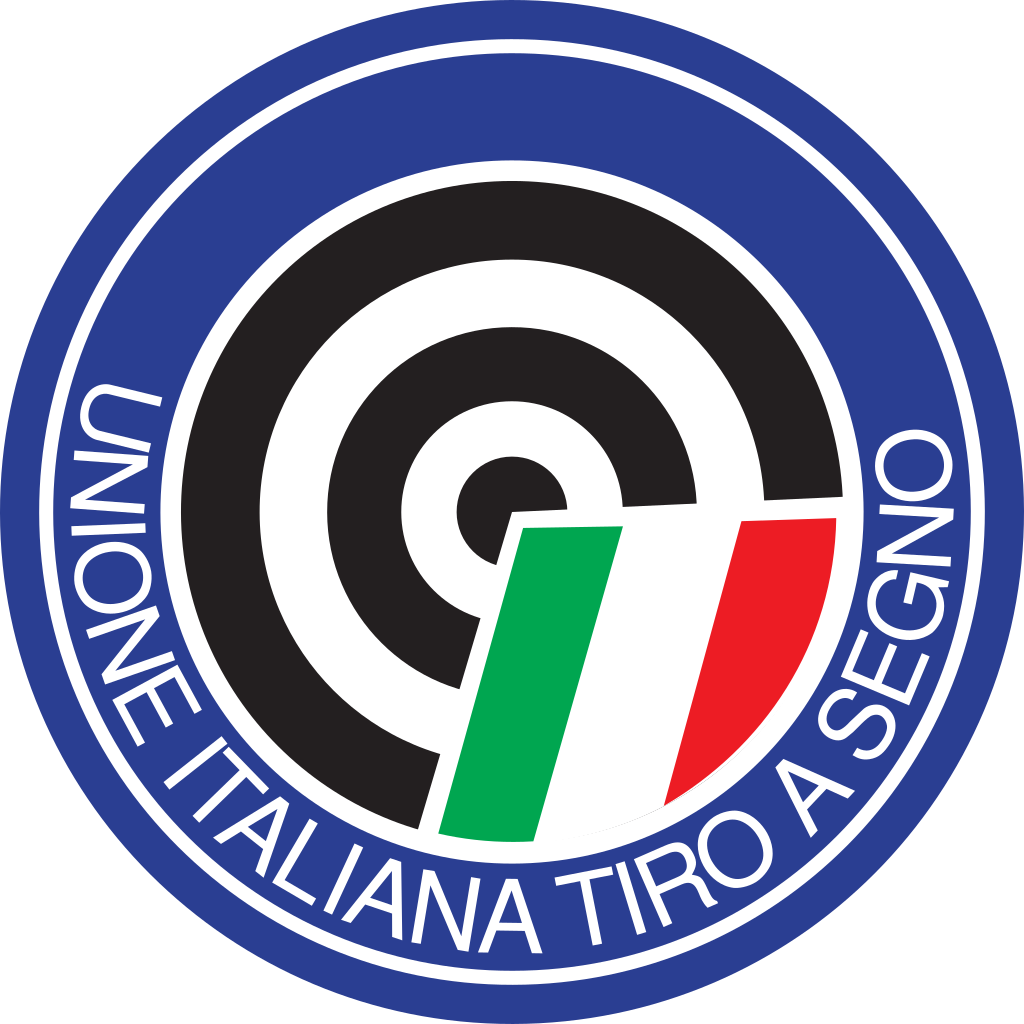 CALENDARIO FORMAZIONE SPORTIVA 2021Aggiornato 2/6/2021AGGIORNAMENTI per TECNICI SPORTIVI  2° e 3° livello9 e10 giugno 2021 DIDATTICA A DISTANZA  6 ORE DUE MODULI orario 18,00-21,00		AGGIORNAMENTO PSICOLOGIA DELLA PRESTAZIONE		“MOTIVAZIONE E DEFINIZIONE DEGLI OBIETTIVI”Docenti. ROMANO-STARNAI-VERCELLICosto iscrizione € 40,00				CREDITI   2 punti17 giugno 2021  DIDATTICA A DISTANZA   1,5 ORE UN MODULO  orario 18,30-20,00		AGGIORNAMENTO RESPIRAZIONE		“LA RESPIRAZIONE: TECNICHE PROPEDEUTICHE AL TIRO”Docente MIKE MARICCosto iscrizione € 20,00				CREDITI 1 punto15 luglio 2021 DIDATTICA A DISTANZA 3 ORE UN MODULO orario 16,15-19,15		AGGIORNAMENTO NUTRIZIONE		“NUTRIZIONE NEL TIRO A SEGNO: GENERALE E PRE-GARA”Docente  VALERIA RUSSO				Costo iscrizione € 20,00				CREDITI 1 punto4 settembre 2021  DIDATTICA IN PRESENZA 4 ore   c/o TSN ROMA   orario 14,00-18,00		CORSO AGGIORNAMENTO PREPARAZIONE ATLETICADocente ANTONIO DESIATO				Costo iscrizione € 30,00				CREDITI  2,5 punti8 e 9 settembre 2021 DIDATTICA A DISTANZA  6 ORE DUE MODULI  orario 18,00-21,00  		AGGIORNAMENTO PSICOLOGIA DELLA PRESTAZIONE		“LA COMUNICAZIONE TECNICO-ATLETA E LA GESTIONE DELL’ERRORE”	Docenti ROMANO-STARNAICosto iscrizione € 40,00				CREDITI  2 punti